東京教育カウンセラー協会主催       グループ・スーパービジョン研修会 主　催：東京教育カウンセラー協会 後　援：特定非営利活動法人日本教育カウンセラー協会（JECA）                URL http://www.stress-inst.com   E-mail:master@tosei.ed.jp 参加費：一回５００円 定　員：５～10名 スーパーバイザー　会場１：岸俊彦    　明星大学名誉教授　　　　　　　　　　　　　　　　　　　 　日本教育カウンセラー協会総務委員長                   会場２：加勇田修士  上級教育カウンセラー・ガイダンスカウンセラー                                       日本教育カウンセリング学会　常任理事 東京教育カウンセラー協会主催　　グループスーパービジョン研修会　参加申込書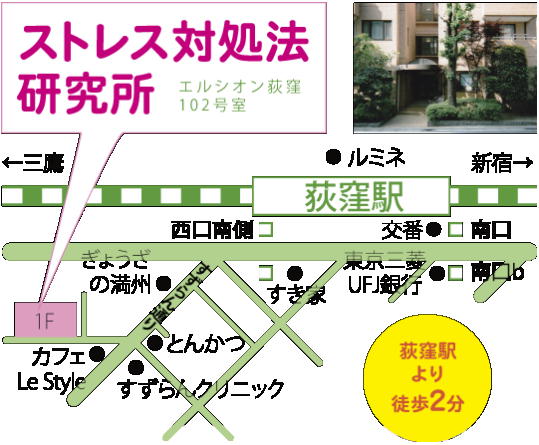 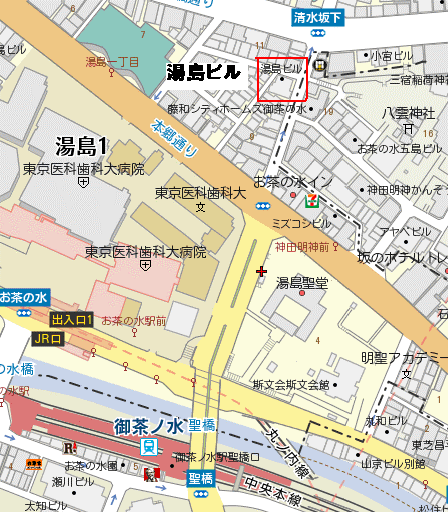  会　場   　　 　＆ 　　　 日　時　 　　 　＆ 　　　 申込先１ 湯島心理相談所  　　　〒113-0034　文京区湯島1-9-10-401  湯島ビル４F   5月27日（月）、6月24日（月）、7月22日（月）、9月30日（月）　   18：00～20:00　  （月１回　原則として毎月末の月曜日　）   　FAX　03-3813-1722（下記の申込書に記入し送信してください）２ ストレス対処法研究所  〒167-0051　杉並区荻窪5-16-5　エルシオン荻窪１０２   6月21日、7月19日、8月17日（土）、9月20日、10月18日、11月15日   12月20日、1月17日、2月21日、3月21日　　　　　　　　　　　　　　18:３０～20:00（月１回　原則として毎月第三金曜日実施） 　　　FAX　03-6915-1955（下記の申込書に記入し送信してください）【グループ・スーパービジョンの目的】    ①カウンセラーとしての能力向上    ②初級・中級・上級カウンセラー受験資格の取得    ③ケース発表者はスーパービジョンの時数にカウント、評価表を受け取る。  ケースを出した人は他の参加者から実際的なアイディアを多く得ることができ、 また人のケースに対して自らのアイディアを生み出し、アドバイスするトレーニン グにもなります。初心者から、初級・中級・上級カウンセラーの資格者まで、それ ぞれ学ぶところの多い研修会になります。ふるって参加してください。氏名氏名　男・女勤務先名称勤務先名称住　所自　宅 〒自　宅 〒自　宅 〒Tel/Fax住　所勤務先 〒勤務先 〒勤務先 〒Tel/Fax参加種別：該当するところに○をつけてください。（　）東京教育カウンセラー協会（東京支部）会員（　）上記以外（本部、他支部所属を含む非会員）参加種別：該当するところに○をつけてください。（　）東京教育カウンセラー協会（東京支部）会員（　）上記以外（本部、他支部所属を含む非会員）参加種別：該当するところに○をつけてください。（　）東京教育カウンセラー協会（東京支部）会員（　）上記以外（本部、他支部所属を含む非会員）参加種別：該当するところに○をつけてください。（　）東京教育カウンセラー協会（東京支部）会員（　）上記以外（本部、他支部所属を含む非会員）備考